ТОМСКАЯ ОБЛАСТЬМОЛЧАНОВСКИЙ РАЙОНСОВЕТ МОГОЧИНСКОГО СЕЛЬСКОГО ПОСЕЛЕНИЯРЕШЕНИЕ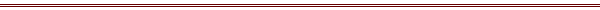 от «28»  декабря  2017г.								           	№  12с. МогочиноВ соответствии с Бюджетным кодексом РФ, Федеральным законом от 06.10.2003 г. №131-ФЗ «Об общих принципах организации местного самоуправления в Российской Федерации»СОВЕТ МОГОЧИНСКОГО СЕЛЬСКОГО ПОСЕЛЕНИЯ РЕШИЛ: 1. Пункт 1 решения Совета Могочинского сельского поселения от 29.12.2016 г. № 136 «Об утверждении бюджета муниципального образования «Могочинское сельское поселение» на 2017 год» изложить в новой редакции: «Утвердить основные характеристики бюджета муниципального образования «Могочинское сельское поселение» на 2017 год: 1) прогнозируемый общий объем доходов бюджета муниципального образования «Могочинское сельское поселение» в сумме 16 586,7 тыс. рублей, в том числе:- налоговые и неналоговые доходы в сумме 2 553,9 тыс. рублей;- безвозмездные поступления от других бюджетов бюджетной системы Российской Федерации в сумме 14 032,8 тыс. рублей.2) общий объем расходов бюджета муниципального образования «Могочинское сельское поселение» в сумме 18 617,0 тыс. рублей.3) дефицит бюджета муниципального образования «Могочинское сельское поселение» в сумме 2 030,3 тыс. рублей.2. Подпункт 3 пункта 4 решения Совета Могочинского сельского поселения от 29.12.2016 г. № 136 «Об утверждении бюджета муниципального образования «Могочинское сельское поселение» на 2017 год» изложить в новой редакции: Утвердить:3) объем бюджетных ассигнований дорожного фонда муниципального образования «Могочинское сельское поселение» на 2017 год в сумме 7 302,5 тыс. рублей.3. Приложение 2 к решению Совета Могочинского сельского поселения от 29.12.2016 г. № 136 «Об утверждении бюджета муниципального образования «Могочинское сельское поселение» на 2017 год» изложить в новой редакции: «Перечень главных администраторов доходов бюджета муниципального образования «Могочинское сельское поселение» – органов местного самоуправления Могочинского сельского поселения и Молчановского района и закрепляемые за ними виды доходов»4. Приложение 4 к решению Совета Могочинского сельского поселения от 29.12.2016 г. № 136 «Об утверждении бюджета муниципального образования «Могочинское сельское поселение» на 2017 год» изложить в новой редакции: «Объем безвозмездных поступлений в бюджет муниципального образования «Могочинское сельское поселение» из бюджета муниципального образования «Молчановский район» на 2017 год»5. Приложение 5 к решению Совета Могочинского сельского поселения от 29.12.2016 г. № 136 «Об утверждении бюджета муниципального образования «Могочинское сельское поселение» на 2017 год» изложить в новой редакции:«Источники финансирования дефицита бюджета муниципального образования «Могочинское сельское поселение» на 2017 год»тыс. рублей6. Приложение 9 к решению Совета Могочинского сельского поселения от 29.12.2016 г. № 136 «Об утверждении бюджета муниципального образования «Могочинское сельское поселение» на 2017 год» изложить в новой редакции:«Перечень и объемы финансирования муниципальных программ Могочинского сельского поселения на 2017 год» тыс. рублей7. Приложение 10 к решению Совета Могочинского сельского поселения от 29.12.2016 г. № 136 «Об утверждении бюджета муниципального образования «Могочинское сельское поселение» на 2017 год» изложить в новой редакции:«Ведомственная структура расходов бюджета муниципального образования «Могочинское сельское поселение» на 2017 год»тыс. рублей6. Приложение 11 к решению Совета Могочинского сельского поселения от 29.12.2016 г. № 136 «Об утверждении бюджета муниципального образования «Могочинское сельское поселение» на 2017 год» изложить в новой редакции:«Распределение бюджетных ассигнований бюджета муниципального образования «Могочинское сельское поселение» по разделам, подразделам, целевым статьям, группам и подгруппам видов расходов классификации расходов бюджета на 2017 год»7. Настоящее решение подлежит официальному опубликованию в официальном печатном издании «Информационный бюллетень» и размещению на официальном сайте муниципального образования «Могочинское сельское поселение» в сети «Интернет» по адресу http://www.mogochino.ru/.8. Настоящее решение вступает в силу со дня официального опубликования.9 Контроль за исполнением настоящего решения возложить на контрольно - правовой комитет Совета Могочинского сельского поселения.Глава Могочинского сельского поселения,                                                      А.В. Детлуковапредседатель Совета Могочинскогосельского поселенияПояснительная записка к бюджетумуниципального образования «Могочинское сельское поселение» на 2017 годСогласно представленному проекту решения предлагается внести следующие изменения в доходы и расходы бюджета муниципального образования «Могочинское сельское поселение»Доходы муниципального образования уменьшены на 16,8 тыс. рублей и составляют 16 617,0 тыс. рублей, в том числе:- на 16,8 тыс. рублей уменьшен план по иным межбюджетным трансфертам на капитальный ремонт и (или) ремонт автомобильных дорог общего пользования местного значения в границах Молчановского района;- на 71,1 тыс. рублей уменьшен план по поступлениям от налога на имущество физических лиц;- на 43,7 тыс. рублей уменьшен план по штрафам;- на 13,5 тыс. рублей уменьшен план по доходам от сдачи в аренду имущества.- на 39,3 тыс. рублей увеличен план по поступлениям от налога на доходы физических лиц;- на 58,0 тыс. рублей увеличен план на доходы от земельного налога;- на 30,0 тыс. рублей увеличен план по поступлениям от госпошлины;Внесены изменения в следующие разделы и подразделы функциональной классификации расходов бюджета Могочинского сельского поселения:По разделу 0100 «Общегосударственные вопросы» уменьшены расходы на 147,9 тыс. рублей, из них:- по подразделу 0104 «Функционирование Правительства Российской Федерации, высших исполнительных органов государственной власти субъектов Российской Федерации, местных администраций» на 147,9 тыс. рублей уменьшены расходы за счет перераспределения на подраздел 0503 «Благоустройство».По разделу 0300 «Национальная безопасность и правоохранительная деятельность» на 5,2 тыс. рублей уменьшены расходы за счет перераспределения на подраздел 0503 «Благоустройство». По разделу 0400 «Национальная экономика» увеличены расходы на 278,7 тыс. рублей, уменьшены Субсидии (иные межбюджетные трансферты) на капитальный ремонт и (или) ремонт автомобильных дорог общего пользования местного значения в границах Молчановского района на сумму 16,8 тыс. рублей, и бюджетные ассигнования в размере 278,7 с подраздела 0502 «Коммунальное хозяйство» перенесены на подраздел 0412 «Другие вопросы в области национальной экономики».По разделу 0500 «Жилищно – коммунальное хозяйство» уменьшен объем бюджетных ассигнований на 142,4 тыс. рублей. Ассигнования с подраздела 0104 «Функционирование Правительства Российской Федерации, высших исполнительных органов государственной власти субъектов Российской Федерации, местных администраций», с подраздела 0113 «Другие общегосударственные вопросы» перенесены на подраздел 0503 «Благоустройство» в объеме 136,3 тыс. рублей, бюджетные ассигнования в размере 278,7 тыс. рублей перенесеныс подраздела на 0412 «Другие вопросы в области национальной экономики».О внесении изменения в Решение Совета Могочинского сельского поселения от 29.12.2016 г. № 136 «Об утверждении бюджета муниципального образования «Могочинское сельское поселение» на 2017 год»Код бюджетной классификации РФНаименование главноых администраторов доходов бюджета муниципального образования «Могочинское сельское поселение» и закрепляемые за ними виды доходовАдминистрация Могочинского сельского поселения901 1 08 04020 01 1000 110Государственная пошлина за совершение нотариальных действий должностными лицами органов местного самоуправления, уполномоченными в соответствии с законодательными актами Российской Федерации на совершение нотариальных действий901 1 11 05025 10 0000 120Доходы, получаемые в виде арендной платы, а также средства от продажи права на заключение договоров аренды за земли, находящиеся в собственности сельских поселений (за исключением земельных участков муниципальных бюджетных и автономных учреждений)901 1 11 05075 10 0000 120Доходы от сдачи в аренду имущества, составляющего казну сельских поселений (за исключением земельных участков)901 1 11 09045 10 0000 120Прочие поступления от использования имущества, находящегося в собственности сельских поселений (за исключением имущества муниципальных бюджетных и автономных учреждений, а также имущества муниципальных унитарных предприятий, в том числе казенных)901 1 16 33050 10 0000 140Денежные взыскания (штрафы) за нарушение законодательства Российской Федерации о контрактной системе в сфере закупок товаров, работ, услуг для обеспечения государственных и муниципальных нужд для нужд сельских поселений901 1 16 90050 10 0000 140Прочие поступления от денежных взысканий (штрафов) и иных сумм в возмещение ущерба, зачисляемые в бюджеты сельских поселений901 1 17 01050 10 0000 180Невыясненные поступления, зачисляемые в бюджеты сельских поселений901 1 17 05050 10 0000 180Прочие неналоговые доходы бюджетов сельских поселений901 2 02 15001 10 0000 151Дотации бюджетам сельских поселений на выравнивание бюджетной обеспеченности901 2 02 35082 10 0000 151Субвенции бюджетам сельских поселений на предоставление жилых помещений детям-сиротам и детям, оставшимся без попечения родителей, лицам из их числа по договорам найма специализированных жилых помещений901 2 02 35118 10 0000 151Субвенции бюджетам сельских поселений на осуществление первичного воинского учета на территориях, где отсутствуют военные комиссариаты901 2 02 49999 10 0000 151Иные межбюджетные трансферты на оказание помощи в ремонте и (или) переустройстве жилых помещений граждан, не состоящих на учете в качестве нуждающихся в улучшении жилищных условий и не реализовавших свое право на улучшение жилищных условий за счет средств федерального и областного бюджетов в 2009 году и последующих годах, из числа: участников и инвалидов Великой Отечественной войны 1941-1945 годов; тружеников тыла военных лет; лиц награжденных знаком «Жителю блокадного Ленинграда»; бывших несовершеннолетних узников901 2 02 49999 10 0000 151Иные межбюджетные трансферты на капитальный ремонт и (или) ремонт автомобильных дорог общего пользования местного значения в границах Молчановского районаМуниципальное казенное учреждение Управление финансов Администрации Молчановского района Томской области903 2 08 05000 10 0000 180Перечисления из бюджетов сельских поселений (в бюджеты поселений) для осуществления возврата (зачета) излишне уплаченных или излишне взысканных сумм налогов, сборов и иных платежей, а также сумм процентов за несвоевременное осуществление такого возврата и процентов, начисленных на излишне взысканные суммы903 1 17 01050 10 0000 180Невыясненные поступления, зачисляемые в бюджеты сельских поселенийКоды бюджетной классификации Российской ФедерацииНаименование показателейСумма2 00 00000 00 0000 000Безвозмездные поступления14 032,82 02 00000 00 0000 000Безвозмездные поступления от других бюджетов бюджетной системы Российской Федерации6 450,72 02 01000 00 0000 151Дотации бюджетам бюджетной системы Российской Федерации6 450,72 02 15001 10 0000 151Дотации бюджетам сельских поселений на выравнивание бюджетной обеспеченности6 450,72 02 30000 00 0000 151Субвенции бюджетам бюджетной системы Российской Федерации2 924,02 02 35082 10 0000 151Субвенции бюджетам сельских поселений на предоставление жилых помещений детям-сиротам и детям, оставшимся без попечения родителей, лицам из их числа по договорам найма специализированных жилых помещений2 673,02 02 35118 10 0000 151Субвенции бюджетам сельских поселений на осуществление первичного воинского учета на территориях, где отсутствуют военные комиссариаты251,02 02 40000 00 0000 151Иные межбюджетные трансферты4 658,12 02 49999 10 0000 151Прочие межбюджетные трансферты, передаваемые бюджетам сельских поселений4 658,1в том числе:Иные межбюджетные трансферты на оказание помощи в ремонте и (или) переустройстве жилых помещений граждан, не состоящих на учете в качестве нуждающихся в улучшении жилищных условий и не реализовавших свое право на улучшение жилищных условий за счет средств федерального и областного бюджетов в 2009 году и последующих годах, из числа: участников и инвалидов Великой Отечественной войны 1941-1945 годов; тружеников тыла военных лет; лиц награжденных знаком «Жителю блокадного Ленинграда»; бывших несовершеннолетних узников концлагерей; вдов погибших (умерших) участников Великой Отечественной Войны 1941-1945 годов, не вступивших в повторный брак20,0Иные межбюджетные трансферты на капитальный ремонт и (или) ремонт автомобильных дорог общего пользования местного значения в границах Молчановского района4 638,1КодадминистратораНаименование источников финансирования дефицита бюджета муниципального образования«Могочинское сельское поселение»Сумма901 Изменение остатков средств на счетах по учету средств бюджета2 030,3Итого источники финансирования дефицита бюджета2 030,3НаименованиеКЦСРСуммаВсего:Всего:5 722,31.Муниципальная программа «Модернизация и развитие автомобильных дорог общего пользования местного значения муниципального образования «Могочинское сельское поселение» Молчановского района Томской области на 2015 - 2020 года»79 5 51 000002 664,42.Муниципальная программа «Развитие культуры муниципального образования «Могочинское сельское поселение» Молчановского района Томской области на 2015 - 2020 года»79 5 52 0000050,03.Муниципальная программа «Развитие физической культуры и спорта муниципального образования «Могочинское сельское поселение» Молчановского района Томской области на 2015 - 2020 года»79 5 53 0000020,04.Муниципальная программа «Содержание нецентрализованных источников водоснабжения на территории муниципального образования «Могочинское сельское поселение» на период 2017-2021 годы»79 5 54 0000098,25.Муниципальная программа «Благоустройство территории Могочинского сельского поселения на 2016-2018 г.г.»79 5 55 000001 028,66.Муниципальная программа «Развитие уличного освещения в населенных пунктах Могочинского сельского поселения на 2016-2018 г.г.»79 5 56 000001 331,87.Муниципальная программа «Пожарная безопасность на территории Могочинского сельского поселения на 2016 – 2018 годы»79 5 57 0000030,88.Муниципальная программа «Предупреждение, ликвидация чрезвычайных ситуаций на территории муниципального образования «Могочинское сельское поселение» Молчановского района Томской области на 2016-2020 годы»79 5 58 00000155,29.Муниципальная программа «Ведение похозяйственного учета в Могочинском сельском поселении на 2016–2018 годы»79 5 59 000006,010.Муниципальная программа «Средства массовой информации на 2016-2018 годы»79 5 60 000004,811.Муниципальная программа «Устойчивое общественное развитие в муниципальном образовании «Могочинское сельское поселение» Молчановского района Томской области»79 5 61 0000018,312.Муниципальная программа «Профилактика наркомании и токсикомании на территории Могочинского сельского поселения на 2017-2019 годы»79 5 62 000000,013.Муниципальная программа «Профилактика терроризма и экстремизма, а также минимизации и (или) ликвидации последствий проявления терроризма и экстремизма на территории муниципального образования «Могочинское сельское поселение» на 2017-2019 годы»79 5 63 000000,014.Муниципальная программа «Улучшение условий и охраны труда в Могочинском сельском поселении на 2017-2020 годы»79 5 64 000001,015.Муниципальная программа «Об утверждении муниципальной программы «Управление и распоряжение муниципальным имуществом в Могочинском сельском поселении на 2017-2020 годы»79 5 65 0000017,515.Муниципальная программа «Описание границ населенных пунктов Могочинского сельского поселения на 2017 год»79 5 66 00000295,7Наименование ВедРзПРЦСРВРСумма 123456ВСЕГО18 617,0Администрация Могочинского сельского поселения90118 464,0Общегосударственные вопросы90101005 203,8Функционирование высшего должностного лица субъекта Российской Федерации и муниципального образования90101021 024,1Руководство и управление в сфере установленных функций органов государственной власти субъектов Российской Федерации и органов местного самоуправления901010200 2 00 000001 024,1Глава муниципального образования901010200 2 03 000001 024,1Расходы на выплаты персоналу в целях обеспечения выполнения функций государственными (муниципальными) органами, казенными учреждениями, органами управления государственными внебюджетными фондами901010200 2 03 000001001 024,1Расходы на выплаты персоналу государственных (муниципальных) органов901010200 2 03 000001201 024,1Функционирование Правительства Российской Федерации, высших исполнительных органов государственной власти субъектов Российской Федерации, местных администраций90101044 036,2Руководство и управление в сфере установленных функций органов государственной власти субъектов Российской Федерации и органов местного самоуправления901010400 2 00 000004 036,2Центральный аппарат901010400 2 04 000004 036,2Расходы на выплаты персоналу в целях обеспечения выполнения функций государственными (муниципальными) органами, казенными учреждениями, органами управления государственными внебюджетными фондами901010400 2 04 000001003 232,1Расходы на выплаты персоналу государственных (муниципальных) органов901010400 2 04 000001203 232,1Закупка товаров, работ и услуг для обеспечения государственных (муниципальных) нужд901010400 2 04 00000200787,1Иные закупки товаров, работ и услуг для обеспечения государственных (муниципальных) нужд901010400 2 04 00000240787,1Иные бюджетные ассигнования901010400 2 04 0000080016,0Уплата налогов, сборов и иных платежей 901010400 2 04 0000085016,0Муниципальная программа «Улучшение условий и охраны труда в Могочинском сельском поселении на 2017-2020 годы»901010479 5 64 000001,0Мероприятия по обеспечению подготовки работников по вопросам охраны труда на основе современных технологий обучения901010479 5 64 010001,0Закупка товаров, работ и услуг для обеспечения государственных (муниципальных) нужд901010479 5 64 010002001,0Иные закупки товаров, работ и услуг для обеспечения государственных (муниципальных) нужд901010479 5 64 010002401,0Резервные фонды901011121,7Резервные фонды901011107 0 00 0000021,7Резервные фонды органов местного самоуправления901011107 0 05 0000021,7Резервный фонд Администрации Могочинского сельского поселения по ликвидации последствий стихийных бедствий и других чрезвычайных ситуаций901011107 0 05 010008,0Иные бюджетные ассигнования901011107 0 05 010008008,0Резервные средства901011107 0 05 010008708,0Резервный фонд финансирования непредвиденных расходов Администрации Могочинского сельского поселения901011107 0 05 0200013,7Иные бюджетные ассигнования901011107 0 05 0200080013,7Резервные средства901011107 0 05 0200087013,7Другие общегосударственные вопросы9010113121,8Резервные фонды органов местного самоуправления901011307 0 05 0000036,4Резервный фонд финансирования непредвиденных расходов Администрации Могочинского сельского поселения901011307 0 05 0200036,4Закупка товаров, работ и услуг для обеспечения государственных (муниципальных) нужд901011307 0 05 0200020036,4Иные закупки товаров, работ и услуг для обеспечения государственных (муниципальных) нужд901011307 0 05 0200024036,4Муниципальная программа «Предупреждение, ликвидация чрезвычайных ситуаций на территории муниципального образования «Могочинское сельское поселение» Молчановского района Томской области на 2016-2020 годы»901011379 5 58 0000056,3Мероприятий по страхованию муниципальной собственности901011379 5 58 0100019,7Закупка товаров, работ и услуг для обеспечения государственных (муниципальных) нужд901011379 5 58 0100020019,7Иные закупки товаров, работ и услуг для обеспечения государственных (муниципальных) нужд901011379 5 58 0100024019,7Мероприятия по замеру уровня паводковых вод на водомерном посту и пьезометрических скважинах901011379 5 58 0200036,6Закупка товаров, работ и услуг для обеспечения государственных (муниципальных) нужд901011379 5 58 0200020036,6Иные закупки товаров, работ и услуг для обеспечения государственных (муниципальных) нужд901011379 5 58 0200024036,6Муниципальная программа «Средства массовой информации на 2016-2018 годы»901011379 5 60 000004,8Мероприятия по опубликованию информационных материалов в средствах массовой информации901011379 5 60 010004,8Закупка товаров, работ и услуг для обеспечения государственных (муниципальных) нужд901011379 5 60 010002004,8Иные закупки товаров, работ и услуг для обеспечения государственных (муниципальных) нужд901011379 5 60 010002404,8Муниципальная программа «Ведение похозяйственного учета в Могочинском сельском поселении на 2016- 2018 годы»901011379 5 59 000006,0Мероприятия по обновлению и сопровождению информационно-программного комплекса901011379 5 59 020006,0Закупка товаров, работ и услуг для обеспечения государственных (муниципальных) нужд901011379 5 59 020002006,0Иные закупки товаров, работ и услуг для обеспечения государственных (муниципальных) нужд901011379 5 59 020002406,0Муниципальная программа «Устойчивое общественное развитие в муниципальном образовании «Могочинское сельское поселение» Молчановского района Томской области»901011379 5 61 0000018,3Мероприятия по уплате членских взносов в Ассоциацию «Совет муниципальных образований Томской области»901011379 5 61 0100018,3Иные бюджетные ассигнования901011379 5 61 0100080018,3Уплата налогов, сборов и иных платежей 901011379 5 61 0100085018,3Национальная оборона9010200251,0Мобилизационная и вневойсковая подготовка9010203251,0Муниципальная программа «Муниципальное управление Молчановского района на 2017-2022 годы»901020309 0 00 00000251,0Подпрограмма «Совершенствование межбюджетных отношений в Молчановском районе»901020309 3 00 00000251,0Основное мероприятие «Обеспечение осуществления в МО «Молчановский район» передаваемых Российской Федерацией органам местного самоуправления полномочий по первичному воинскому учету на территориях, где отсутствуют военные коммисариаты»901020309 3 52 00000251,0Осуществление первичного воинского учета на территориях, где отсутствуют военные комиссариаты901020309 3 52 51180251,0Расходы на выплаты персоналу в целях обеспечения выполнения функций государственными (муниципальными) органами, казенными учреждениями, органами управления государственными внебюджетными фондами901020309 3 52 51180100251,0Расходы на выплаты персоналу государственных (муниципальных) органов901020309 3 52 51180120251,0Национальная безопасность и правоохранительная деятельность9010300171,6Защита населения и территории от чрезвычайных ситуаций природного и техногенного характера, гражданская оборона9010309140,8Резервный фонд по предупреждению ликвидации чрезвычайных ситуаций и последствий стихийных бедствий901030907 0 05 0100041,9Закупка товаров, работ и услуг для обеспечения государственных (муниципальных) нужд901030907 0 05 0100020041,9Иные закупки товаров, работ и услуг для обеспечения государственных (муниципальных) нужд901030907 0 05 0100024041,9Муниципальная программа «Предупреждение, ликвидация чрезвычайных ситуаций на территории муниципального образования «Могочинское сельское поселение» Молчановского района Томской области на 2016-2020 годы»901011379 5 58 0000098,9Мероприятия по предупреждению и ликвидации последствий чрезвычайных ситуаций в границах сельского поселения901011379 5 58 0300098,9Закупка товаров, работ и услуг для обеспечения государственных (муниципальных) нужд901011379 5 58 0300020098,9Иные закупки товаров, работ и услуг для обеспечения государственных (муниципальных) нужд901011379 5 58 0300024098,9Другие вопросы в области национальной безопасности и правоохранительной деятельности901031436,0Муниципальная программа«Пожарная безопасность на территории Могочинского сельского поселения на 2016-2018 годы»901031479 5 57 0000030,8Мероприятия по опашке границ населенных пунктов Могочинского сельского поселения901031479 5 57 0100030,8Закупка товаров, работ и услуг для обеспечения государственных (муниципальных) нужд901031479 5 57 0100020030,8Иные закупки товаров, работ и услуг для обеспечения государственных (муниципальных) нужд901031479 5 57 0100024030,8Национальная экономика90104007 598,2Дорожное хозяйство (дорожные фонды)90104097 302,5Муниципальная программа «Содержание и развитие муниципального хозяйства Молчановского района на 2017-2022 годы»901040907 0 00 000004 638,1Подпрограмма «Сохранение и развитие автомобильных дорог Молчановского района»901040907 1 00 000004 638,1Основное мероприятие «Содержание и ремонт автомобильных дорог общего пользования местного значения Молчановского района»901040907 1 51 000004 638,1Субсидии (иные межбюджетные трансферты) на капитальный ремонт и (или) ремонт автомобильных дорог общего пользования местного значения в границах Молчановского района901040907 1 51 S0 8954 638,1Закупка товаров, работ и услуг для обеспечения государственных (муниципальных) нужд901040907 1 51 S0 8952004 638,1Иные закупки товаров, работ и услуг для обеспечения государственных (муниципальных) нужд901040907 1 51 S0 8952404 638,1Муниципальная программа «Модернизация и развитие автомобильных дорог общего пользования местного значения «Могочинского сельского поселения» Молчановского района Томской области на 2015-2017 годы и на период до 2020 года»901040979 5 51 000002 664,4Текущее содержание дорог901040979 5 51 01000597,1Закупка товаров, работ и услуг для обеспечения государственных (муниципальных) нужд901040979 5 51 01000200597,1Иные закупки товаров, работ и услуг для обеспечения государственных (муниципальных) нужд9010409795 51 01000240597,1Софинансирование расходов на капитальный ремонт и (или) ремонт автомобильных дорог общего пользования местного значения в границах Молчановского района  в с. Могочино9010409795 51 02000245,0Закупка товаров, работ и услуг для обеспечения государственных (муниципальных) нужд9010409795 51 02000200245,0Иные закупки товаров, работ и услуг для обеспечения государственных (муниципальных) нужд9010409795 51 02000240245,0Ремонт автомобильных дорог901040979 5 51 030001 822,3Закупка товаров, работ и услуг для обеспечения государственных (муниципальных) нужд901040979 5 51 030002001 822,3Иные закупки товаров, работ и услуг для обеспечения государственных (муниципальных) нужд901040979 5 51 030002401 822,3Другие вопросы в области национальной экономики9010412295,7Муниципальная программа «Описание границ населенных пунктов Могочинского сельского поселения на 2017 год»901041279 5 66 00000295,7Мероприятия по организации проведения работ по описанию местоположения границ населенных пунктов в координатах характерных точек и внесению сведений о границах в государственный кадастр недвижимости901041279 5 66 01000295,7Закупка товаров, работ и услуг для обеспечения государственных (муниципальных) нужд901041279 5 66 01000200295,7Иные закупки товаров, работ и услуг для обеспечения государственных (муниципальных) нужд901041279 5 66 01000240295,7Жилищно-коммунальное хозяйство90105002 476,4Жилищное хозяйство901050117,5Муниципальная программа «Управление и распоряжение муниципальным имуществом в Могочинском сельском поселении на 2017-2020 годы»901050179 5 65 0000017,5Мероприятия по оценке и оформлению права собственности объектов имущества казны, безхозяйственного и выморочного имущества901050179 5 65 0100016,3Закупка товаров, работ и услуг для обеспечения государственных (муниципальных) нужд901050179 5 65 0100020016,3Иные закупки товаров, работ и услуг для обеспечения государственных (муниципальных) нужд901050179 5 65 0100024016,3Мероприятия по изготовлению межевых планов и выполнение кадастровых работ901050179 5 65 020001,2Закупка товаров, работ и услуг для обеспечения государственных (муниципальных) нужд901050179 5 65 020002001,2Иные закупки товаров, работ и услуг для обеспечения государственных (муниципальных) нужд901050179 5 65 020002401,2Коммунальное хозяйство 901050298,2Муниципальная программа «Содержание нецентрализованных источников водоснабжения на территории муниципального образования «Могочинское сельское поселение» на период 2017-2021 годы»901050279 5 54 0000076,2Мероприятия по ремонту и строительству шахтных колодцев901050279 5 54 0200076,2Закупка товаров, работ и услуг для обеспечения государственных (муниципальных) нужд901050279 5 54 0200020076,2Иные закупки товаров, работ и услуг для обеспечения государственных (муниципальных) нужд901050279 5 54 0200024076,2Мероприятия по обеспечению населения питьевой водой гарантированного качества901050279 5 54 0300022,0Закупка товаров, работ и услуг для обеспечения государственных (муниципальных) нужд901050279 5 54 0300020022,0Иные закупки товаров, работ и услуг для обеспечения государственных (муниципальных) нужд901050279 5 54 0300024022,0Благоустройство90105032 360,4Муниципальная программа «Развитие уличного освещения в населенных пунктах Могочинского сельского поселения на 2016-2018 г.г.»901050379 5 56 000001 331,8Мероприятия по оплате за потребленную электроэнергию работы фонарей уличного освещения на территории поселения901050379 5 56 010001 044,7Закупка товаров, работ и услуг для обеспечения государственных (муниципальных) нужд901050379 5 56 010002001 044,7Иные закупки товаров, работ и услуг для обеспечения государственных (муниципальных) нужд901050379 5 56 010002401 044,7Иные бюджетные ассигнования901050379 5 56 010008001,2Уплата налогов, сборов и иных платежей 901050379 5 56 010008501,2Мероприятия по текущему содержанию и обслуживанию наружных сетей уличного освещения территории поселения901050379 5 56 02000285,9Закупка товаров, работ и услуг для обеспечения государственных (муниципальных) нужд901050379 5 56 02000200285,9Иные закупки товаров, работ и услуг для обеспечения государственных (муниципальных) нужд901050379 5 56 02000240285,9Муниципальная программа «Благоустройство территории Могочинского сельского поселения на 2015-2017 г.г.»901050379 5 55 000001 028,6Мероприятия по благоустройству сельского поселения9010503795 55 010001 028,6Закупка товаров, работ и услуг для обеспечения государственных (муниципальных) нужд901050379 5 55 010002001 028,6Иные закупки товаров, работ и услуг для обеспечения государственных (муниципальных) нужд901050379 5 55 010002401 028,6Культура, кинематография 901080050,0Культура901080150,0Муниципальная программа «Развитие культуры муниципального образования «Могочинское сельское поселение» Молчановского района Томской области на 2015-2017 годы и на период до 2020 года»901080179 5 52 0000050,0Мероприятия по содействию национально-культурному развитию901080179 5 52 0100020,0Закупка товаров, работ и услуг для обеспечения государственных (муниципальных) нужд901080179 5 52 0100020020,0Иные закупки товаров, работ и услуг для обеспечения государственных (муниципальных) нужд901080179 5 52 0100024020,0Мероприятия по развитию самодеятельного творчества и организация досуга населения901080179 5 52 0200030,0Закупка товаров, работ и услуг для обеспечения государственных (муниципальных) нужд901080179 5 52 0200020030,0Иные закупки товаров, работ и услуг для обеспечения государственных (муниципальных) нужд901080179 5 52 0200024030,0Социальная политика90110002 693,0Социальное обеспечение населения901100320,0Муниципальная программа «Социальная поддержка населения Молчановского района на 2017-2022 годы»901100305 0 00 0000020,0Подпрограмма «Социальная поддержка граждан Молчановского района»901100305 2 00 0000020,0Основное мероприятие «Повышение качества жизни пожилых людей в Молчановском районе»901100305 2 51 0000020,0Оказание помощи в ремонте и (или) переустройстве жилых помещений граждан, не стоящих на учете в качестве нуждающихся в улучшении жилищных условий и не реализовавших свое право на улучшение жилищных условий за счет средств федерального и областного бюджетов в 2009 и последующих годах, из числа: участников и инвалидов Великой Отечественной войны 1941 - 1945 годов; тружеников тыла военных лет; лиц, награжденных знаком "Жителю блокадного Ленинграда"; бывших несовершеннолетних узников концлагерей; вдов погибших (умерших) участников Великой Отечественной войны 1941 - 1945 годов, не вступивших в повторный брак901100305 2 51 4071010,0Социальное обеспечение и иные выплаты населению901100305 2 51 4071030010,0Иные выплаты населению901100305 2 51 4071036010,0Софинансирование на Оказание помощи в ремонте и (или) переустройстве жилых помещений граждан, не стоящих на учете в качестве нуждающихся в улучшении жилищных условий и не реализовавших свое право на улучшение жилищных условий за счет средств федерального и областного бюджетов в 2009 и последующих годах, из числа: участников и инвалидов Великой Отечественной войны 1941 - 1945 годов; тружеников тыла военных лет; лиц, награжденных знаком "Жителю блокадного Ленинграда"; бывших несовершеннолетних узников концлагерей; вдов погибших (умерших) участников Великой Отечественной войны 1941 - 1945 годов, не вступивших в повторный брак901100305 2 51 С071010,0Социальное обеспечение и иные выплаты населению901100305 2 51 С071030010,0Иные выплаты населению901100305 2 51 С071036010,0Охрана семьи и детства901 10042 673,0Основное мероприятие «Предоставление жилых помещений детям-сиротам и детям, оставшимся без попечения родителей, лицам из их числа по договорам найма специализированных жилых помещений»901 100405 1 52 000002 673,0Предоставление жилых помещений детям-сиротам и детям, оставшимся без попечения родителей, лицам из их числа по договорам найма специализированных жилых помещений901 100405 1 52 408202 673,0Социальное обеспечение и иные выплаты населению901100405 1 52 408203002 673,0Социальные выплаты гражданам, кроме публичных нормативных социальных выплат901100405 1 52 408203202 673,0Физическая культура и спорт901110020,0Физическая культура 901110120,0Муниципальная программа «Развитие физической культуры и спорта в муниципальном образовании «Могочинское сельское поселение» Молчановского района Томской области на 2015-2017 годы и на период до 2020 года»901110179 5 53 0000020,0Мероприятия по развитию детско-юношеского спорта, спортивной ориентации901110179 5 53 010005,0Закупка товаров, работ и услуг для обеспечения государственных (муниципальных) нужд901110179 5 53 010002005,0Иные закупки товаров, работ и услуг для обеспечения государственных (муниципальных) нужд901110179 5 53 010002405,0Мероприятия по проведению официальных физкультурно-оздоровительный и спортивных мероприятий для населения на территории Могочинского сельского поселения901110179 5 53 0200015,0Закупка товаров, работ и услуг для обеспечения государственных (муниципальных) нужд901110179 5 53 0200020015,0Иные закупки товаров, работ и услуг для обеспечения государственных (муниципальных) нужд901110179 5 53 0200024015,0Совет Могочинского сельского поселения9023,0Общегосударственные вопросы90201003,0Функционирование высшего должностного лица субъекта Российской Федерации и муниципального образования Функционирование законодательных (представительных) органов государственной власти и представительных органов муниципальных образований90201033,0Руководство и управление в сфере установленных функций органов государственной власти субъектов Российской Федерации  и органов местного самоуправления902010300 2 00 000003,0Центральный аппарат902010300 2 04 000003,0Закупка товаров, работ и услуг для обеспечения государственных (муниципальных) нужд902010300 2 04 000002003,0Иные закупки товаров, работ и услуг для обеспечения государственных (муниципальных) нужд902010300204000002403,0Территориальная избирательная комиссия Молчановского района910150,0Общегосударственные вопросы9100100150,0Обеспечение проведения выборов и референдумов910010702 0 00 00000150,0Проведение выборов в представительные органы муниципального образования910010702 0 00 01000150,0Закупка товаров, работ и услуг для обеспечения государственных (муниципальных) нужд910010702 0 00 01000200150,0Иные закупки товаров, работ и услуг для обеспечения государственных (муниципальных) нужд910010702 0 00 01000240150,0Наименование РзПРЦСРВРСумма Сумма 123455ВСЕГО18 617,018 617,0Общегосударственные вопросы01005 356,85 356,8Функционирование высшего должностного лица субъекта Российской Федерации и муниципального образования01021 024,11 024,1Руководство и управление в сфере установленных функций органов государственной власти субъектов Российской Федерации и органов местного самоуправления010200 2 00 000001 024,11 024,1Глава муниципального образования010200 2 03 000001 024,11 024,1Расходы на выплаты персоналу в целях обеспечения выполнения функций государственными (муниципальными) органами, казенными учреждениями, органами управления государственными внебюджетными фондами010200 2 03 000001001 024,11 024,1Расходы на выплаты персоналу государственных (муниципальных) органов010200 2 03 000001201 024,11 024,1Функционирование высшего должностного лица субъекта Российской Федерации и муниципального образования Функционирование законодательных (представительных) органов государственной власти и представительных органов муниципальных образований01033,03,0Руководство и управление в сфере установленных функций органов государственной власти субъектов Российской Федерации  и органов местного самоуправления010300 2 00 000003,03,0Центральный аппарат010300 2 04 000003,03,0Закупка товаров, работ и услуг для обеспечения государственных (муниципальных) нужд010300 2 04 000002003,03,0Иные закупки товаров, работ и услуг для обеспечения государственных (муниципальных) нужд010300 2 04 000002403,03,0Функционирование Правительства Российской Федерации, высших исполнительных органов государственной власти субъектов Российской Федерации, местных администраций01044 036,24 036,2Руководство и управление в сфере установленных функций органов государственной власти субъектов Российской Федерации и органов местного самоуправления010400 2 00 000004 036,24 036,2Центральный аппарат010400 2 04 000004 036,24 036,2Расходы на выплаты персоналу в целях обеспечения выполнения функций государственными (муниципальными) органами, казенными учреждениями, органами управления государственными внебюджетными фондами010400 2 04 000001003 232,13 232,1Расходы на выплаты персоналу государственных (муниципальных) органов010400 2 04 000001203 232,13 232,1Закупка товаров, работ и услуг для обеспечения государственных (муниципальных) нужд010400 2 04 00000200787,1787,1Иные закупки товаров, работ и услуг для обеспечения государственных (муниципальных) нужд010400 2 04 00000240787,1787,1Иные бюджетные ассигнования010400 2 04 0000080016,016,0Уплата налогов, сборов и иных платежей 010400 2 04 0000085016,016,0Муниципальная программа «Улучшение условий и охраны труда в Могочинском сельском поселении на 2017-2020 годы»010479 5 64 000001,01,0Мероприятия по обеспечению подготовки работников по вопросам охраны труда на основе современных технологий обучения010479 5 64 010001,01,0Закупка товаров, работ и услуг для обеспечения государственных (муниципальных) нужд010479 5 64 010002001,01,0Иные закупки товаров, работ и услуг для обеспечения государственных (муниципальных) нужд010479 5 64 010002401,01,0Обеспечение проведения выборов и референдумов010702 0 00 00000150,0150,0Проведение выборов в представительные органы муниципального образования010702 0 00 01000150,0150,0Закупка товаров, работ и услуг для обеспечения государственных (муниципальных) нужд010702 0 00 01000200150,0150,0Иные закупки товаров, работ и услуг для обеспечения государственных (муниципальных) нужд010702 0 00 01000240150,0150,0Резервные фонды011121,721,7Резервные фонды011107 0 00 0000021,721,7Резервные фонды органов местного самоуправления011107 0 05 0000021,721,7Резервный фонд Администрации Могочинского сельского поселения по ликвидации последствий стихийных бедствий и других чрезвычайных ситуаций011107 0 05 010008,08,0Иные бюджетные ассигнования011107 0 05 010008008,08,0Резервные средства011107 0 05 010008708,08,0Резервный фонд финансирования непредвиденных расходов Администрации Могочинского сельского поселения011107 0 05 0200013,713,7Иные бюджетные ассигнования011107 0 05 0200080013,713,7Резервные средства011107 0 05 0200087013,713,7Другие общегосударственные вопросы0113121,8121,8Резервные фонды органов местного самоуправления011307 0 05 0000036,436,4Резервный фонд финансирования непредвиденных расходов Администрации Могочинского сельского поселения011307 0 05 0200036,436,4Закупка товаров, работ и услуг для обеспечения государственных (муниципальных) нужд011307 0 05 0200020036,436,4Иные закупки товаров, работ и услуг для обеспечения государственных (муниципальных) нужд011307 0 05 0200024036,436,4Муниципальная программа «Предупреждение, ликвидация чрезвычайных ситуаций на территории муниципального образования «Могочинское сельское поселение» Молчановского района Томской области на 2016-2020 годы»011379 5 58 0000056,356,3Мероприятий по страхованию муниципальной собственности011379 5 58 0100019,719,7Закупка товаров, работ и услуг для обеспечения государственных (муниципальных) нужд011379 5 58 0100020019,719,7Иные закупки товаров, работ и услуг для обеспечения государственных (муниципальных) нужд011379 5 58 0100024019,719,7Мероприятия по замеру уровня паводковых вод на водомерном посту и пьезометрических скважинах011379 5 58 0200036,636,6Закупка товаров, работ и услуг для обеспечения государственных (муниципальных) нужд011379 5 58 0200020036,636,6Иные закупки товаров, работ и услуг для обеспечения государственных (муниципальных) нужд011379 5 58 0200024036,636,6Муниципальная программа «Средства массовой информации на 2016-2018 годы»011379 5 60 000004,84,8Мероприятия по опубликованию информационных материалов в средствах массовой информации011379 5 60 010004,84,8Закупка товаров, работ и услуг для обеспечения государственных (муниципальных) нужд011379 5 60 010002004,84,8Иные закупки товаров, работ и услуг для обеспечения государственных (муниципальных) нужд011379 5 60 010002404,84,8Муниципальная программа «Ведение похозяйственного учета в Могочинском сельском поселении на 2016- 2018 годы»011379 5 59 000006,06,0Мероприятия по обновлению и сопровождению информационно-программного комплекса011379 5 59 020006,06,0Закупка товаров, работ и услуг для обеспечения государственных (муниципальных) нужд011379 5 59 020002006,06,0Иные закупки товаров, работ и услуг для обеспечения государственных (муниципальных) нужд011379 5 59 020002406,06,0Муниципальная программа «Устойчивое общественное развитие в муниципальном образовании «Могочинское сельское поселение» Молчановского района Томской области»011379 5 61 0000018,318,3Мероприятия по уплате членских взносов в Ассоциацию «Совет муниципальных образований Томской области»011379 5 61 0100018,318,3Иные бюджетные ассигнования011379 5 61 0100080018,318,3Уплата налогов, сборов и иных платежей 011379 5 61 0100085018,3Национальная оборона0200251,0Мобилизационная и вневойсковая подготовка0203251,0Муниципальная программа «Муниципальное управление Молчановского района на 2017-2022 годы»020309 0 00 00000251,0Подпрограмма «Совершенствование межбюджетных отношений в Молчановском районе»020309 3 00 00000251,0Основное мероприятие «Обеспечение осуществления в МО «Молчановский район» передаваемых Российской Федерацией органам местного самоуправления полномочий по первичному воинскому учету на территориях, где отсутствуют военные коммисариаты»020309 3 52 00000251,0Осуществление первичного воинского учета на территориях, где отсутствуют военные комиссариаты020309 3 52 51180251,0Расходы на выплаты персоналу в целях обеспечения выполнения функций государственными (муниципальными) органами, казенными учреждениями, органами управления государственными внебюджетными фондами020309 3 52 51180100251,0Расходы на выплаты персоналу государственных (муниципальных) органов020309 3 52 51180120251,0Национальная безопасность и правоохранительная деятельность0300171,6Защита населения и территории от чрезвычайных ситуаций природного и техногенного характера, гражданская оборона0309140,8Резервный фонд по предупреждению ликвидации чрезвычайных ситуаций и последствий стихийных бедствий030907 0 05 0100041,9Закупка товаров, работ и услуг для обеспечения государственных (муниципальных) нужд030907 0 05 0100020041,9Иные закупки товаров, работ и услуг для обеспечения государственных (муниципальных) нужд030907 0 05 0100024041,9Муниципальная программа «Предупреждение, ликвидация чрезвычайных ситуаций на территории муниципального образования «Могочинское сельское поселение» Молчановского района Томской области на 2016-2020 годы»011379 5 58 0000098,9Мероприятия по предупреждению и ликвидации последствий чрезвычайных ситуаций в границах сельского поселения011379 5 58 0300098,9Закупка товаров, работ и услуг для обеспечения государственных (муниципальных) нужд011379 5 58 0300020098,9Иные закупки товаров, работ и услуг для обеспечения государственных (муниципальных) нужд011379 5 58 0300024098,9Другие вопросы в области национальной безопасности и правоохранительной деятельности031436,0Муниципальная программа«Пожарная безопасность на территории Могочинского сельского поселения на 2016-2018 годы»031479 5 57 0000030,8Мероприятия по опашке границ населенных пунктов Могочинского сельского поселения031479 5 57 0100030,8Закупка товаров, работ и услуг для обеспечения государственных (муниципальных) нужд031479 5 57 0100020030,8Иные закупки товаров, работ и услуг для обеспечения государственных (муниципальных) нужд031479 5 57 0100024030,8Национальная экономика04007 598,2Дорожное хозяйство (дорожные фонды)04097 302,5Муниципальная программа «Содержание и развитие муниципального хозяйства Молчановского района на 2017-2022 годы»040907 0 00 000004 638,1Подпрограмма «Сохранение и развитие автомобильных дорог Молчановского района»040907 1 00 000004 638,1Основное мероприятие «Содержание и ремонт автомобильных дорог общего пользования местного значения Молчановского района»040907 1 51 000004 638,1Субсидии (иные межбюджетные трансферты) на капитальный ремонт и (или) ремонт автомобильных дорог общего пользования местного значения в границах Молчановского района040907 1 51 S0 8954 638,1Закупка товаров, работ и услуг для обеспечения государственных (муниципальных) нужд040907 1 51 S0 8952004 638,1Иные закупки товаров, работ и услуг для обеспечения государственных (муниципальных) нужд040907 1 51 S0 8952404 638,1Муниципальная программа «Модернизация и развитие автомобильных дорог общего пользования местного значения «Могочинского сельского поселения» Молчановского района Томской области на 2015-2017 годы и на период до 2020 года»040979 5 51 000002 664,4Текущее содержание дорог040979 5 51 01000597,1Закупка товаров, работ и услуг для обеспечения государственных (муниципальных) нужд040979 5 51 01000200597,1Иные закупки товаров, работ и услуг для обеспечения государственных (муниципальных) нужд0409795 51 01000240597,1Софинансирование расходов на капитальный ремонт и (или) ремонт автомобильных дорог общего пользования местного значения в границах Молчановского района  в с. Могочино0409795 51 02000245,0Закупка товаров, работ и услуг для обеспечения государственных (муниципальных) нужд0409795 51 02000200245,0Иные закупки товаров, работ и услуг для обеспечения государственных (муниципальных) нужд0409795 51 02000240245,0Ремонт автомобильных дорог040979 5 51 030001 822,3Закупка товаров, работ и услуг для обеспечения государственных (муниципальных) нужд040979 5 51 030002001 822,3Иные закупки товаров, работ и услуг для обеспечения государственных (муниципальных) нужд040979 5 51 030002401 822,3Другие вопросы в области национальной экономики0412295,7Муниципальная программа «Описание границ населенных пунктов Могочинского сельского поселения на 2017 год»041279 5 66 00000295,7Мероприятия по организации проведения работ по описанию местоположения границ населенных пунктов в координатах характерных точек и внесению сведений о границах в государственный кадастр недвижимости041279 5 66 01000295,7Закупка товаров, работ и услуг для обеспечения государственных (муниципальных) нужд041279 5 66 01000200295,7Иные закупки товаров, работ и услуг для обеспечения государственных (муниципальных) нужд041279 5 66 01000240295,7Жилищно-коммунальное хозяйство05002 476,4Жилищное хозяйство050117,5Муниципальная программа «Управление и распоряжение муниципальным имуществом в Могочинском сельском поселении на 2017-2020 годы»050179 5 65 0000017,5Мероприятия по оценке и оформлению права собственности объектов имущества казны, безхозяйственного и выморочного имущества050179 5 65 0100016,3Закупка товаров, работ и услуг для обеспечения государственных (муниципальных) нужд050179 5 65 0100020016,3Иные закупки товаров, работ и услуг для обеспечения государственных (муниципальных) нужд050179 5 65 0100024016,3Мероприятия по изготовлению межевых планов и выполнение кадастровых работ050179 5 65 020001,2Закупка товаров, работ и услуг для обеспечения государственных (муниципальных) нужд050179 5 65 020002001,2Иные закупки товаров, работ и услуг для обеспечения государственных (муниципальных) нужд050179 5 65 020002401,2Коммунальное хозяйство 050298,2Муниципальная программа «Содержание нецентрализованных источников водоснабжения на территории муниципального образования «Могочинское сельское поселение» на период 2017-2021 годы»050279 5 54 0000076,2Мероприятия по ремонту и строительству шахтных колодцев050279 5 54 0200076,2Закупка товаров, работ и услуг для обеспечения государственных (муниципальных) нужд050279 5 54 0200020076,2Иные закупки товаров, работ и услуг для обеспечения государственных (муниципальных) нужд050279 5 54 0200024076,2Мероприятия по обеспечению населения питьевой водой гарантированного качества050279 5 54 0300022,0Закупка товаров, работ и услуг для обеспечения государственных (муниципальных) нужд050279 5 54 0300020022,0Иные закупки товаров, работ и услуг для обеспечения государственных (муниципальных) нужд050279 5 54 0300024022,0Благоустройство05032 360,4Муниципальная программа «Развитие уличного освещения в населенных пунктах Могочинского сельского поселения на 2016-2018 г.г.»050379 5 56 000001 331,8Мероприятия по оплате за потребленную электроэнергию работы фонарей уличного освещения на территории поселения050379 5 56 010001 044,7Закупка товаров, работ и услуг для обеспечения государственных (муниципальных) нужд050379 5 56 010002001 044,7Иные закупки товаров, работ и услуг для обеспечения государственных (муниципальных) нужд050379 5 56 010002401 044,7Иные бюджетные ассигнования050379 5 56 010008001,2Уплата налогов, сборов и иных платежей 050379 5 56 010008501,2Мероприятия по текущему содержанию и обслуживанию наружных сетей уличного освещения территории поселения050379 5 56 02000285,9Закупка товаров, работ и услуг для обеспечения государственных (муниципальных) нужд050379 5 56 02000200285,9Иные закупки товаров, работ и услуг для обеспечения государственных (муниципальных) нужд050379 5 56 02000240285,9Муниципальная программа «Благоустройство территории Могочинского сельского поселения на 2015-2017 г.г.»050379 5 55 000001 028,6Мероприятия по благоустройству сельского поселения0503795 55 010001 028,6Закупка товаров, работ и услуг для обеспечения государственных (муниципальных) нужд050379 5 55 010002001 028,6Иные закупки товаров, работ и услуг для обеспечения государственных (муниципальных) нужд050379 5 55 010002401 028,6Культура, кинематография 080050,0Культура080150,0Муниципальная программа «Развитие культуры муниципального образования «Могочинское сельское поселение» Молчановского района Томской области на 2015-2017 годы и на период до 2020 года»080179 5 52 0000050,0Мероприятия по содействию национально-культурному развитию080179 5 52 0100020,0Закупка товаров, работ и услуг для обеспечения государственных (муниципальных) нужд080179 5 52 0100020020,0Иные закупки товаров, работ и услуг для обеспечения государственных (муниципальных) нужд080179 5 52 0100024020,0Мероприятия по развитию самодеятельного творчества и организация досуга населения080179 5 52 0200030,0Закупка товаров, работ и услуг для обеспечения государственных (муниципальных) нужд080179 5 52 0200020030,0Иные закупки товаров, работ и услуг для обеспечения государственных (муниципальных) нужд080179 5 52 0200024030,0Социальная политика10002 693,0Социальное обеспечение населения100320,0Муниципальная программа «Социальная поддержка населения Молчановского района на 2017-2022 годы»100305 0 00 0000020,0Подпрограмма «Социальная поддержка граждан Молчановского района»100305 2 00 0000020,0Основное мероприятие «Повышение качества жизни пожилых людей в Молчановском районе»100305 2 51 0000020,0Оказание помощи в ремонте и (или) переустройстве жилых помещений граждан, не стоящих на учете в качестве нуждающихся в улучшении жилищных условий и не реализовавших свое право на улучшение жилищных условий за счет средств федерального и областного бюджетов в 2009 и последующих годах, из числа: участников и инвалидов Великой Отечественной войны 1941 - 1945 годов; тружеников тыла военных лет; лиц, награжденных знаком "Жителю блокадного Ленинграда"; бывших несовершеннолетних узников концлагерей; вдов погибших (умерших) участников Великой Отечественной войны 1941 - 1945 годов, не вступивших в повторный брак100305 2 51 4071010,0Социальное обеспечение и иные выплаты населению100305 2 51 4071030010,0Иные выплаты населению100305 2 51 4071036010,0Софинансирование на Оказание помощи в ремонте и (или) переустройстве жилых помещений граждан, не стоящих на учете в качестве нуждающихся в улучшении жилищных условий и не реализовавших свое право на улучшение жилищных условий за счет средств федерального и областного бюджетов в 2009 и последующих годах, из числа: участников и инвалидов Великой Отечественной войны 1941 - 1945 годов; тружеников тыла военных лет; лиц, награжденных знаком "Жителю блокадного Ленинграда"; бывших несовершеннолетних узников концлагерей; вдов погибших (умерших) участников Великой Отечественной войны 1941 - 1945 годов, не вступивших в повторный брак100305 2 51 С071010,0Социальное обеспечение и иные выплаты населению100305 2 51 С071030010,0Иные выплаты населению100305 2 51 С071036010,0Охрана семьи и детства10042 673,0Основное мероприятие «Предоставление жилых помещений детям-сиротам и детям, оставшимся без попечения родителей, лицам из их числа по договорам найма специализированных жилых помещений»100405 1 52 000002 673,0Предоставление жилых помещений детям-сиротам и детям, оставшимся без попечения родителей, лицам из их числа по договорам найма специализированных жилых помещений100405 1 52 408202 673,0Социальное обеспечение и иные выплаты населению100405 1 52 408203002 673,0Социальные выплаты гражданам, кроме публичных нормативных социальных выплат100405 1 52 408203202 673,0Физическая культура и спорт110020,0Физическая культура 110120,0Муниципальная программа «Развитие физической культуры и спорта в муниципальном образовании «Могочинское сельское поселение» Молчановского района Томской области на 2015-2017 годы и на период до 2020 года»110179 5 53 0000020,0Мероприятия по развитию детско-юношеского спорта, спортивной ориентации110179 5 53 010005,0Закупка товаров, работ и услуг для обеспечения государственных (муниципальных) нужд110179 5 53 010002005,0Иные закупки товаров, работ и услуг для обеспечения государственных (муниципальных) нужд110179 5 53 010002405,0Мероприятия по проведению официальных физкультурно-оздоровительный и спортивных мероприятий для населения на территории Могочинского сельского поселения110179 5 53 0200015,0Закупка товаров, работ и услуг для обеспечения государственных (муниципальных) нужд110179 5 53 0200020015,0Иные закупки товаров, работ и услуг для обеспечения государственных (муниципальных) нужд110179 5 53 0200024015,0Утвержденный план на 2017 год (Решение Совета Могочинского сельского поселения от 24.08.2017г.)Внесение изменений (-,+)Уточненный план на 2017 годДОХОДЫ, всего16 603,5-16,816 617,0Налоговые и неналоговые доходы, из них2 553,9+56,22 553,9-налоговые2 392,70,02 448,9-неналоговые161,2-56,2105,0Безвозмездные поступления, из них14 049,6-16,814 032,8РАСХОДЫ, всего18 633,8-16,818 617,0в том числе:-целевые средства из бюджета Молчановского района7 598,9-16,87 582,1-средства местного бюджета, в том числе:Остаток средств на 01.01.2017г.11  034,92 030,30,00,011  034,92 030,3Дефицит (-), профицит (+)-2 030,30,0-2 030,3КодразделаНаименование раздела функциональной классификации расходовУтвержденный план(тыс. руб.)Отклонение (+,-), тыс. руб.Уточненный план, (тыс. руб.)0100Общегосударственные вопросы5 504,7- 147,95 356,80200Национальная оборона251,00,0251,00300Национальная безопасность и правоохранительная деятельность176,8- 5,2171,60400Национальная экономика7 319,5+ 278,77 598,20500Жилищно – коммунальное хозяйство2 618,8- 142,42 476,40800Культура, кинематография50,00,050,01000Социальная политика2 693,00,02 693,01100Физическая культура и спорт20,00,020,0Итого:Итого:18 633,8-16,818 617,0